香港女童軍總會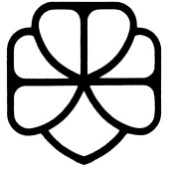 THE HONG KONG GIRL GUIDES ASSOCIATION索取興趣章證書回條Interest Badge Certificate Request Slip回條請傳真至2782 7979/2617 1334或寄回九龍加士居道8號地域發展部(區務及隊伍支援)Please fax back to 2782 7979 / 2617 1334 or mail to Region Development Department (Division & Unit Support), 8 Gascoigne Road, Kowloon領袖亦可填妥此回條親身到地域辦事處領取興趣章證書。Guiders can complete this request slip and collect certificates in person in region office. 本人欲索取*小女童軍/女童軍/深資女童軍組興趣章證書*50/100張，資料如下：Please send* 50 /100 sheets of Guide Interest Badge Certificate. 下列為發出之興趣章證書:Number of Interest Badge Certificate issued:姓名Name隊號Unit No.委任證書發出日期Warranted Date電話Telephone No.簽署Signature日期Date回郵地址：Mailing Address:回郵地址：Mailing Address:發出日期Issued Date興趣章名稱Name of Interest Badge數目No.餘下張數No. of Certificate Left共張